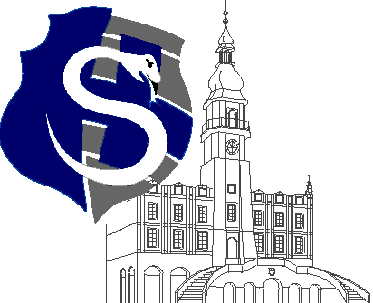 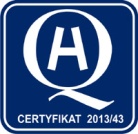 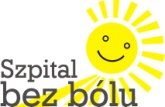 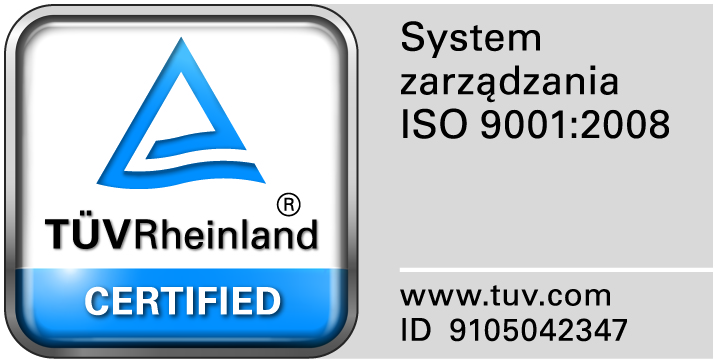 					                                                                                                                  									Zamość 2016-03-21	Do Wszystkich WykonawcówDotyczy: Zapytanie ofertowe na  usługi  przeglądów i napraw aparatury medycznej z podziałem na zadaniaZAWIADOMIENIE O UNIEWAŻNIENIU ZADANIA nr 14, 21, 25, 26 i     WYBORZE NAJKORZYSTNIEJSZYCH OFERTZamawiający informuje, że w prowadzonym postępowaniu do realizacji zamówienia wybrano najkorzystniejsze oferty złożone przez Wykonawców: Zadanie  nr 1- Kardiomonitory. Złożono 7 ofert . Oferta z najniższą ceną SAFE SERVICE S.C. Ul. Batorego 16/4 83-330 Żukowo:  cena oferty:2.322,24 zł.Zadanie  nr 2- Pulsoksymetry. Złożono 7 ofert . Oferta z najniższą ceną SAFE SERVICE S.C. Ul. Batorego 16/4 83-330 Żukowo:  cena oferty:891,75 zł.Zadanie  nr 3- Aparaty EKG Złożono 5 ofert . Oferta z najniższą ceną SAFE SERVICE S.C. Ul. Batorego 16/4 83-330 Żukowo:  cena oferty:1.368,99 zł.Zadanie  nr 4-  USG Złożono 5 ofert . Oferta z najniższą ceną SAFE SERVICE S.C. Ul. Batorego 16/4 83-330 Żukowo:  cena oferty:1.783,50 zł.Zadanie  nr 5- Defibrylatory . Złożono 4 oferty . Oferta z najniższą ceną Zakład Naprawczy Aparatury Medycznej POLMED Ul. Krucza 31, 05-200 Wołomin:  cena oferty:1.439,10 zł.Zadanie  nr 6- Pompy.  Złożono 4 oferty . Oferta z najniższą ceną SAFE SERVICE S.C. Ul. Batorego 16/4 83-330 Żukowo:  cena oferty:2.868,36 zł.Zadanie  nr 7- Respiratory. Złożono 2 oferty . Oferta z najniższą ceną MED.-SERW Zakład Techniki Medycznej Zbigniew Kwiatosz Ul. Brzoskwiniowa 21, 20-142 Lublin:  cena oferty:1.230,00 zł.Zadanie  nr 8-  Respiratory Ivent. Złożono 3 oferty. Oferta z najniższą ceną IMEDEA Natalia Opioła  Ul. Lasek 36 A, 36-020 Tyczyn:  cena oferty: 2.400,00 zł.Zadanie  nr 9-  Złożono 1 ofertę . Oferta  Przedsiębiorstwa Techniki Medycznej ANES-MED. Sp. z o.o. Ul. Leonidasa 51, 02-239 Warszawa:  cena oferty:2.337,00 zł.Zadanie  nr 10- Ssaki.  Złożono 6 ofert . Oferta z najniższą ceną SAFE SERVICE S.C. Ul. Batorego 16/4 83-330 Żukowo:  cena oferty:856,08 zł.Zadanie  nr 11- Holtery.  Złożono 3 oferty . Oferta z najniższą ceną SAFE SERVICE S.C. Ul. Batorego 16/4 83-330 Żukowo:  cena oferty:719,55 zł.Zadanie  nr 12- Aparaty do fizykoterapii.  Złożono 5 ofert . Oferta z najniższą ceną PHU Technomex Sp. z o.o. Ul. Szparagowa 15, 44-141 Gliwice:  cena oferty:442,80 zł.Zadanie  nr 13-Zestaw histeroskopowy  Złożono 1 ofertę . Oferta  MEDIM Sp. z o.o.Ul. Raszyńska 13 05-500 Piaseczno, cena oferty:2.214,00 zł.Zadanie nr 14-Spitometry. Brak ofert. Unieważniono .Zadanie  nr 15- Mikroskopy.  Złożono 3 oferty . Oferta z najniższą ceną Zakład Elektroniki Medycznej ZELMED Grzegorz Ciesielka Ul. Związkowa 4, 20-148 Lublin:  cena oferty:541,20 zł.Zadanie  nr 16- Aparaty do znieczulania. Złożono 4 oferty . Oferta z najniższą ceną MED.-SERW Zakład Techniki Medycznej Zbigniew Kwiatosz Ul. Brzoskwiniowa 21, 20-142 Lublin:  cena oferty:615,00 zł.Zadanie  nr 17- Inhalatory. Złożono 6 ofert . Oferta z najniższą ceną SAFE SERVICE S.C. Ul. Batorego 16/4 83-330 Żukowo:  cena oferty:265,68 zł.Zadanie  nr 18- Koncentratory tlenu.  Złożono 5 ofert . Oferty firm ZTM Innovations Sp. z o.o.Ul. Słomińskiego 1, 00-204 Warszawa  oraz MED.-SERW Zakład Techniki Medycznej Zbigniew Kwiatosz Ul. Brzoskwiniowa 21, 20-142 Lublin  zostały odrzucone ze względu na błędy w obliczeniu ceny ofert. Po złożeniu ofert dodatkowych oferta z najniższą ceną Zakład Elektroniki Medycznej ZELMED Grzegorz Ciesielka Ul. Związkowa 4, 20-148 Lublin:  cena oferty:14.287,68 zł.Zadanie  nr 19- Bronchoskopy. Złożono 1 ofertę . Oferta OLTECH Sp. z o.o.Ul. Modrzejewskiego 30 62-020 Swarzędz:  cena oferty:13.169,20 zł.Zadanie  nr 20- Stoły operacyjne.  Złożono 5 ofert . Oferta z najniższą ceną SAFE SERVICE S.C. Ul. Batorego 16/4 83-330 Żukowo:  cena oferty:464,94 zł.Zadanie nr 21- Aparat RTG Opera. Złożono tylko jedną ofertę. Ze względu na cenę przewyższającą naszą kwotę przeznaczoną na realizację tego zamówienia zadanie unieważniono.Zadanie  nr 22- Aparat RTG Siemens. Złożono 3 oferty . Oferta z najniższą ceną MULTIMEDIA-CENTER Al. Kraśnicka 182 a 20-718 Lublin, cena oferty:1.353,00 zł.Zadanie  nr 23- Aparaty RTG i wywoływarki. Złożono 1 ofertę . Oferta  MULTIMEDIA-CENTER Al. Kraśnicka 182 a 20-718 Lublin, cena oferty:3.567,00 zł.Zadanie  nr 24- Aparat RTG Editor. Złożono 2 oferty . Oferta z najniższą ceną MULTIMEDIA-CENTER Al. Kraśnicka 182 a 20-718 Lublin, cena oferty:1.476,00 zł.Zadanie nr 25-Separator komórkowy. Brak ofert. Unieważniono .Zadanie nr 26-Gastrofiberoskop. Brak ofert. Unieważniono .Zadanie  nr 27- Echokardiograf.  Złożono 3 oferty . Oferta z najniższą ceną SAFE SERVICE S.C. Ul. Batorego 16/4 83-330 Żukowo:  cena oferty:307,50 zł.Zadanie  nr 28- Piły do gipsu.  Złożono 3 oferty . Oferta z najniższą ceną SAFE SERVICE S.C. Ul. Batorego 16/4 83-330 Żukowo:  cena oferty:180,81 zł.Zadanie  nr 29- Różny sprzęt.  Złożono 2 oferty . Oferta z najniższą ceną Zakład Elektroniki Medycznej ZELMED Grzegorz Ciesielka Ul. Związkowa 4, 20-148 Lublin:  cena oferty:1.586,70 zł.Dziękujemy za złożenie ofert i zapraszamy do udziału w postępowaniach prowadzonych przez Zamawiającego. 